.#48 count intro; start weight on LNOTE: This is meant to be a line dancer-friendly interpretation of the National Dance Day 2016 routine.Because of repetitions there are only 32 actual line dance steps in Part A and 16 in Part B, so even with the phrasing and Tag, I believe it is still a beginner level dance.*Recommend slowing the music per the National Dance Day demo video.Sequence: AAB, AAB, TAG, AA-PART A (Always done twice, front and back walls. If you finish A at the back, you'll do another A.)SEC A1: 	BASIC RIGHT, TOUCH, BASIC LEFT TURNING ¼ LEFT, TOUCHSEC A2: 	REPEAT SECTION 1, ENDING AT [6]SEC A3: 	STEP, TOUCH, STEP, TOUCH, STEP, TOUCH, OUT, INSEC A4: 	MIRROR SECTION 3SEC A5: 	DIP, POINT, DIP, POINT, SWAY, SWAY, SWAY, SWAYSEC A6: 	REPEAT SECTION A5PART B (Mostly arms from the National Dance Day routine, and always done facing [12].)SEC B1: 	HAND FLICKS (NO FOOTWORK)SEC B2: 	REPEAT FLICKS (NO FOOTWORK)SEC B3: 	HITCHHIKE (NO FOOTWORK)SEC B4: 	REPEAT HITCHHIKE (NO FOOTWORK; end weight L in preparation for a step to the right)SEC B5: 	VINESSEC B6: 	MODIFIED VEE STEPTAG: You will be facing the front, having just finished your second B. Repeat Sec 6 (modified vee with claps).All rights reserved, July 2016.This step sheet is not authorized for publication on Kickit.Lisa McCammon dancinsfun@gmail.com or www.peterlisamcc.comDance Like You Love It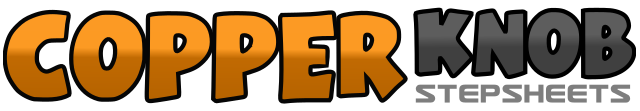 .......Count:48Wall:2Level:Phrased Beginner.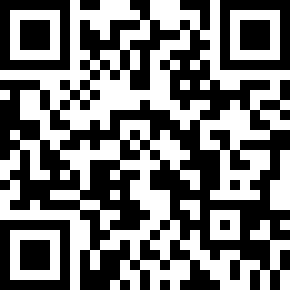 Choreographer:Lisa McCammon (USA) - July 2016Lisa McCammon (USA) - July 2016Lisa McCammon (USA) - July 2016Lisa McCammon (USA) - July 2016Lisa McCammon (USA) - July 2016.Music:Dance Like Yo Daddy - Meghan TrainorDance Like Yo Daddy - Meghan TrainorDance Like Yo Daddy - Meghan TrainorDance Like Yo Daddy - Meghan TrainorDance Like Yo Daddy - Meghan Trainor........1-4Step R to side, close L, step R to side, touch L home5-8Step L to side, close R, turn left ¼ [9] stepping fwd L, touch R home1-6Step fwd R, touch L home, step fwd L, touch R home, step fwd R, touch L home7-8Touch L toes out, in (wt R)1-6Step back L, touch R home, step back R, touch L home, step back L, touch R home7-8Touch R toes out, in (wt L)1-4Step R to side, bending knees, pointing L toes; sway to L, bending knees, point R toes5-8Sway R, L, R, L1-4Lean down to left, flick hands 3 times low to high; square to front and clap5-8Lean down to right, flick hands 3 times low to high; end upright facing front, and clap1-4Lean left "throwing" L thumb over L shoulder, straighten to center, repeat thumb, center/clap5-8Lean right "throwing" R thumb over R shoulder, straighten to center, repeat thumb, center/clap1-4Step R to side, step L behind R, step R to side, touch L home5-8Step L to side, step R behind L, step L to side, touch R home1-4Step R fwd to right diagonal, clap low; step L to side, clap low5-8Step R back, clap high step L back, clap high